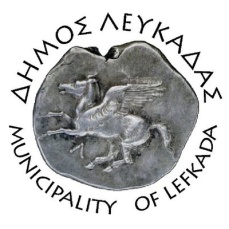 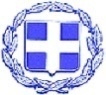 ΕΛΛΗΝΙΚΗ ΔΗΜΟΚΡΑΤΙΑ    ΔΗΜΟΣ ΛΕΥΚΑΔΑΣ  						       Λευκάδα, 3/6/2022ΑΝΑΚΟΙΝΩΣΗΣας γνωρίζουμε ότι, η λαϊκή αγορά της πόλης μας δεν θα λειτουργήσει αύριο Σάββατο 4 Ιουνίου 2022, λόγω διαδικαστικών θεμάτων.						ΑΠΟ ΤΟΝ ΔΗΜΟ ΛΕΥΚΑΔΑΣ